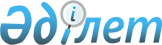 О внесении изменений в решение Талгарского районного маслихата от 27 декабря 2019 года № 54-233 "О бюджете Талгарского района на 2020-2022 годы"Решение Талгарского районного маслихата Алматинской области от 14 сентября 2020 года № 62-262. Зарегистрировано Департаментом юстиции Алматинской области 16 сентября 2020 года № 5663
      В соответствии с пунктом 4 статьи 106 Бюджетного кодекса Республики Казахстан от 4 декабря 2008 года, подпунктом 1) пункта 1 статьи 6 Закона Республики Казахстан от 23 января 2001 года "О местном государственном управлении и самоуправлении в Республике Казахстан", Талгарский районный маслихат РЕШИЛ:
      1. Внести в решение Талгарского районного маслихата "О бюджете Талгарского района на 2020-2022 годы" от 27 декабря 2019 года № 54-233 (зарегистрирован в Реестре государственной регистрации нормативных правовых актов № 5393, опубликован от 16 января 2020 года в эталонном контрольном банке нормативных правовых актов Республики Казахстан) следующие изменения:
      пункт 1 указанного решения изложить в новой редакции:
      "1. Утвердить районный бюджет на 2020-2022 годы согласно приложению 1, 2 и 3 к настоящему решению соответственно, в том числе на 2020 год в следующих объемах:
      1) доходы 38 485 767 тысяч тенге, в том числе: 
      налоговые поступления 6 986 886 тысяч тенге;
      неналоговые поступления 32 055 тысяч тенге;
      поступления от продажи основного капитала 656 910 тысяч тенге;
      поступления трансфертов 30 809 916 тысяч тенге, в том числе:
      трансферты из нижестоящих органов государственного управления 769 170 тысяч тенге, в том числе:
      бюджетные изъятия 769 037 тысяч тенге;
      возврат неиспользованных (недоиспользованных) целевых трансфертов 133 тысячи тенге;
      трансферты из вышестоящих органов государственного управления 30 040 746 тысяч тенге, в том числе:
      целевые текущие трансферты 16 146 079 тысяч тенге;
      целевые трансферты на развитие 5 564 947 тысяч тенге;
      субвенции 8 329 720 тысяч тенге;
      2) затраты 43 661 384 тысячи тенге;
      3) чистое бюджетное кредитование 80 657 тысяч тенге, в том числе:
      бюджетные кредиты 118 294 тысячи тенге;
      погашение бюджетных кредитов 37 637 тысяч тенге;
      4) сальдо по операциям с финансовыми активами 0 тенге;
      5) дефицит (профицит) бюджета (-) 5 256 274 тысячи тенге;
      6) финансирование дефицита (использование профицита) бюджета 5 256 274 тысячи тенге.".
      2. Приложение 1 к указанному решению изложить в новой редакции согласно приложению к настоящему решению.
      3. Контроль за исполнением настоящего решения возложить на постоянную комиссию Талгарского районного маслихата "По вопросам социально-экономического развития, тарифной политики, развития малого и среднего предпринимательства и бюджета". 
      4. Настоящее решение вводится в действие с 1 января 2020 года. Районный бюджет на 2020 год
					© 2012. РГП на ПХВ «Институт законодательства и правовой информации Республики Казахстан» Министерства юстиции Республики Казахстан
				
      Председатель сессии Талгарского

      районного маслихата

А. Сембаев

      Секретарь Талгарского

      районного маслихата

Ж. Еңкебайұлы
Приложение к решению Талгарского районного маслихата от 14 сентября 2020 года № 62-262Приложение 1 к решению Талгарского районного маслихата от 27 декабря 2019 года № 54-233
Категория
Категория
Категория
Категория
Сумма (тысяч тенге)
Класс
Класс
Класс
Сумма (тысяч тенге)
Подкласс
Подкласс
Сумма (тысяч тенге)
Наименование
Сумма (тысяч тенге)
1. Доходы
38 485 767
1
Налоговые поступление
6 986 886
01
Подоходный налог
1 769 870
1
Корпоративный подоходный налог 
1 769 870
03
Социальный налог
2 897 908
1
Социальный налог
2 897 908
04
Hалоги на собственность
1 469 900
1
Hалоги на имущество
1 468 300
5
Единный земельный налог
1 600
05
Внутренние налоги на товары, работы и услуги
806 988
2
Акцизы
660 788
3
Поступления за использование природных и других ресурсов
8 600
4
Сборы за ведение предпринимательской и профессиональной деятельности
136 400
5
Единый земельный налог
1 200
08
Обязательные платежи, взимаемые за совершение юридически значимых действий и (или) выдачу документов уполномоченными на то государственными органами или должностными лицами
42 220
1
Государственная пошлина
42 220
2
Неналоговые поступления
32 055
01
Доходы от государственной собственности
6 367
5
Доходы от аренды имущества, находящегося в государственной собственности
6 367
02
Поступления от реализации товаров (работ, услуг) государственными учреждениями, финансируемыми из государственного бюджета
11 161
1
Поступления от реализации товаров (работ, услуг) государственными учреждениями, финансируемыми из государственного бюджета
260
9
Прочие доходы от государственной собственности
10 901
03
Поступления денег от проведения государственных закупок, организуемых государственными учреждениями, финансируемыми из государственного бюджета
383
1
Поступления денег от проведения государственных закупок, организуемых государственными учреждениями, финансируемыми из государственного бюджета
383
04
Штрафы, пени, санкции, взыскания, налагаемые государственными учреждениями, финансируемыми из государственного бюджета, а также содержащимися и финансируемыми из бюджета (сметы расходов) Национального Банка Республики Казахстан
144
1
Штрафы, пени, санкции, взыскания, налагаемые государственными учреждениями, финансируемыми из государственного бюджета, а также содержащимися и финансируемыми из бюджета (сметы расходов) Национального Банка Республики Казахстан, за исключением поступлений от организаций нефтяного сектора и в Фонд компенсации потерпевшим
144
06
Прочие неналоговые поступления
14 000
1
Прочие неналоговые поступления
14 000
3
Поступления от продажи основного капитала
656 910
01
Продажа государственного имущества, закрепленного за государственными учреждениями
309 645
1
Продажа государственного имущества, закрепленного за государственными учреждениями
309 645
03
Продажа земли и нематериальных активов
347 265
1
Продажа земли
347 265
4
 Поступления трансфертов 
30 809 916
01
Трансферты из нижестоящих органов государственного управления
769 170
3
Трансферты из бюджетов городов районного значения, сел, поселков, сельских округов
769 170
02
Трансферты из вышестоящих органов государственного управления
30 040 746
2
Трансферты из областного бюджета
30 040 746
Функциональная группа
Функциональная группа
Функциональная группа
Функциональная группа
Функциональная группа
Сумма (тысяч тенге)
Функциональная подгруппа
Функциональная подгруппа
Функциональная подгруппа
Функциональная подгруппа
Сумма (тысяч тенге)
Администратор бюджетных программ
Администратор бюджетных программ
Администратор бюджетных программ
Сумма (тысяч тенге)
Наименование
Сумма (тысяч тенге)
2. Затраты
43 661 384
01
Государственные услуги общего характера
2 604 699
1
Представительные, исполнительные и другие органы, выполняющие общие функции государственного управления
338 551
112
Аппарат маслихата района (города областного значения)
36 972
001
Услуги по обеспечению деятельности маслихата района (города областного значения)
22 784
003
Капитальные расходы государственного органа
14 188
122
Аппарат акима района (города областного значения)
301 579
001
Услуги по обеспечению деятельности акима района (города областного значения)
151 640
003
Капитальные расходы государственного органа
600
113
Целевые текущие трансферты нижестоящим бюджетам
149 339
2
Финансовая деятельность
2 226 395
452
Отдел финансов района (города областного значения)
2 226 395
001
Услуги по реализации государственной политики в области исполнения бюджета и управления коммунальной собственностью района (города областного значения)
17 376
003
Проведение оценки имущества в целях налогообложения
6 930
010
Приватизация, управление коммунальным имуществом, постприватизационная деятельность и регулирование споров, связанных с этим
1 789
018
Капитальные расходы государственного органа
300
028
Приобретение имущества в коммунальную собственность
2 200 000
5
Планирование и статистическая деятельность
22 753
453
Отдел экономики и бюджетного планирования района (города областного значения)
22 753
001
Услуги по реализации государственной политики в области формирования и развития экономической политики, системы государственного планирования
22 453
004
Капитальные расходы государственного органа
300
9
Прочие государственные услуги общего характера
17 000
467
Отдел строительства района (города областного значения)
17 000
040
Развитие объектов государственных органов
17 000
02
Оборона
588 274
1
Военные нужды
582 214
122
Аппарат акима района (города областного значения)
582 214
005
Мероприятия в рамках исполнения всеобщей воинской обязанности
16 421
006
Предупреждение и ликвидация чрезвычайных ситуаций масштаба района (города областного значения)
565 793
2
Организация работы по чрезвычайным ситуациям
6 060
122
Аппарат акима района (города областного значения)
6 060
007
Мероприятия по профилактике и тушению степных пожаров районного (городского) масштаба, а также пожаров в населенных пунктах, в которых не созданы органы государственной противопожарной службы
6 060
03
Общественный порядок, безопасность, правовая, судебная, уголовно-исполнительная деятельность
32 464
1
Правоохранительная деятельность
18 000
467
Отдел строительства района (города областного значения)
18 000
066
Строительство объектов общественного порядка и безопасности
18 000
9
Прочие услуги в области общественного порядка и безопасности
14 464
485
Отдел пассажирского транспорта и автомобильных дорог района (города областного значения)
14 464
021
Обеспечение безопасности дорожного движения в населенных пунктах
14 464
04
Образование
22 564 588
1
Дошкольное воспитание и обучение
2 629 562
464
Отдел образования района (города областного значения)
2 629 562
040
Реализация государственного образовательного заказа в дошкольных организациях образования
2 629 562
2
Начальное, основное среднее и общее среднее образование
17 758 760
464
Отдел образования района (города областного значения)
16 421 470
003
Общеобразовательное обучение
16 206 615
006
Дополнительное образование для детей
214 855
465
Отдел физической культуры и спорта района (города областного значения)
242 493
017
Дополнительное образование для детей и юношества по спорту
242 493
467
Отдел строительства района (города областного значения)
1 094 797
024
Строительство и реконструкция объектов начального, основного среднего и общего среднего образования
1 094 797
4
Техническое и профессиональное, послесреднее образование
49 606
464
Отдел образования района (города областного значения)
49 606
018
Организация профессионального обучения
49 606
9
Прочие услуги в области образования
2 126 660
464
Отдел образования района (города областного значения)
2 126 660
001
Услуги по реализации государственной политики на местном уровне в области образования 
20 948
004
Информатизация системы образования в государственных учреждениях образования района (города областного значения)
48 427
005
Приобретение и доставка учебников, учебно-методических комплексов для государственных учреждений образования района (города областного значения)
346 299
012
Капитальные расходы государственного органа
8 300
015
Ежемесячные выплаты денежных средств опекунам (попечителям) на содержание ребенка-сироты (детей-сирот), и ребенка (детей), оставшегося без попечения родителей
74 880
067
Капитальные расходы подведомственных государственных учреждений и организаций
1 573 656
113
Целевые текущие трансферты нижестоящим бюджетам
54 150
06
Социальная помощь и социальное обеспечение
3 961 833
1
Социальное обеспечение
2 531 938
451
Отдел занятости и социальных программ района (города областного значения)
2 469 604
005
Государственная адресная социальная помощь
2 469 604
464
Отдел образования района (города областного значения)
62 334
030
Содержание ребенка (детей), переданного патронатным воспитателям
26 433
031
Государственная поддержка по содержанию детей-сирот и детей, оставшихся без попечения родителей, в детских домах семейного типа и приемных семьях
35 901
2
Социальная помощь
1 306 304
451
Отдел занятости и социальных программ района (города областного значения)
1 306 304
002
Программа занятости
712 218
004
Оказание социальной помощи на приобретение топлива специалистам здравоохранения, образования, социального обеспечения, культуры, спорта и ветеринарии в сельской местности в соответствии с законодательством Республики Казахстан
37 366
006
Оказание жилищной помощи
17 003
007
Социальная помощь отдельным категориям нуждающихся граждан по решениям местных представительных органов
157 067
010
Материальное обеспечение детей-инвалидов, воспитывающихся и обучающихся на дому
5 408
014
Оказание социальной помощи нуждающимся гражданам на дому
64 818
017
Обеспечение нуждающихся инвалидов обязательными гигиеническими средствами и предоставление услуг специалистами жестового языка, индивидуальными помощниками в соответствии с индивидуальной программой реабилитации инвалида
252 038
023
Обеспечение деятельности центров занятости населения
60 386
9
Прочие услуги в области социальной помощи и социального обеспечения
123 591
451
Отдел занятости и социальных программ района (города областного значения)
93 091
001
Услуги по реализации государственной политики на местном уровне в области обеспечения занятости и реализации социальных программ для населения
30 568
011
Оплата услуг по зачислению, выплате и доставке пособий и других социальных выплат
21 717
021
Капитальные расходы государственного органа
33 300
050
Обеспечение прав и улучшение качества жизни инвалидов в Республике Казахстан
7 506
487
Отдел жилищно-коммунального хозяйства и жилищной инспекции района (города областного значения)
30 500
094
Предоставление жилищных сертификатов как социальная помощь
30 000
097
Оплата услуг поверенному агенту по предоставлению жилищных сертификатов (социальная поддержка в виде бюджетного кредита)
500
07
Жилищно-коммунальное хозяйство
9 968 441
1
Жилищное хозяйство
5 328 058
463
Отдел земельных отношений района (города областного значения)
443 100
016
Изъятие земельных участков для государственных нужд 
443 100
467
Отдел строительства района (города областного значения)
4 263 019
003
Проектирование и(или) строительство, реконструкция жилья коммунального жилищного фонда
1 047 271
004
Проектирование, развитие и (или) обустройство инженерно-коммуникационной инфраструктуры
3 215 748
487
Отдел жилищно-коммунального хозяйства и жилищной инспекции района (города областного значения)
621 939
001
Услуги по реализации государственной политики на местном уровне в области жилищно-коммунального хозяйства и жилищного фонда
13 307
003
Капитальные расходы государственного органа
300
006
Обеспечение жильем отдельных категорий граждан
35 000
032
Капитальные расходы подведомственных государственных учреждений и организаций
100 000
070
Возмещение платежей населения по оплате коммунальных услуг в режиме чрезвычайного положения в Республике Казахстан
387 506
113
Целевые текущие трансферты нижестоящим бюджетам
85 826
2
Коммунальное хозяйство
2 225 003
487
Отдел жилищно-коммунального хозяйства и жилищной инспекции района (города областного значения)
2 225 003
016
Функционирование системы водоснабжения и водоотведения
320 262
028
Развитие коммунального хозяйства
150 000
029
Развитие системы водоснабжения и водоотведения
1 139 025
058
Развитие системы водоснабжения и водоотведения в сельских населенных пунктах
615 716
3
Благоустройство населенных пунктов
2 415 380
487
Отдел жилищно-коммунального хозяйства и жилищной инспекции района (города областного значения)
2 415 380
025
Освещение улиц в населенных пунктах
105 919
030
Благоустройство и озеленение населенных пунктов
2 287 461
031
Содержание мест захоронений и захоронение безродных
22 000
08
Культура, спорт, туризм и информационное пространство
296 741
1
Деятельность в области культуры
108 100
455
Отдел культуры и развития языков района (города областного значения)
108 100
003
Поддержка культурно-досуговой работы 
108 100
2
Спорт
39 501
465
Отдел физической культуры и спорта района (города областного значения)
39 501
001
Услуги по реализации государственной политики на местном уровне в сфере физической культуры и спорта
8 498
004
Капитальные расходы государственного органа
300
006
Проведение спортивных соревнований на районном (города областного значения) уровне
331
007
Подготовка и участие членов сборных команд района (города областного значения) по различным видам спорта на областных спортивных соревнованиях
7 021
032
Капитальные расходы подведомственных государственных учреждений и организаций
23 351
3
Информационное пространство
67 422
455
Отдел культуры и развития языков района (города областного значения)
48 367
006
Функционирование районных (городских) библиотек
47 332
007
Развитие государственного языка и других языков народа Казахстана
1 035
456
Отдел внутренней политики района (города областного значения)
19 055
002
Услуги по проведению государственной информационной политики
19 055
9
Прочие услуги по организации культуры, спорта, туризма и информационного пространства
81 718
455
Отдел культуры и развития языков района (города областного значения)
57 578
001
Услуги по реализации государственной политики на местном уровне в области развития языков и культуры
8 532
010
Капитальные расходы государственного органа
300
032
Капитальные расходы подведомственных государственных учреждений и организаций
48 746
456
Отдел внутренней политики района (города областного значения)
24 140
001
Услуги по реализации государственной политики на местном уровне в области информации, укрепления государственности и формирования социального оптимизма граждан
23 840
006
Капитальные расходы государственного органа
300
09
Топливно-энергетический комплекс и недропользование
20 913
1
Топливо и энергетика
20 913
487
Отдел жилищно-коммунального хозяйства и жилищной инспекции района (города областного значения)
20 913
009
Развитие теплоэнергетической системы
20 913
10
Сельское, водное, лесное, рыбное хозяйство, особо охраняемые природные территории, охрана окружающей среды и животного мира, земельные отношения
70 089
1
Сельское хозяйство
29 447
462
Отдел сельского хозяйства района (города областного значения)
27 254
001
Услуги по реализации государственной политики на местном уровне в сфере сельского хозяйства
18 954
006
Капитальные расходы государственного органа
8 300
473
Отдел ветеринарии района (города областного значения)
2 193
001
Услуги по реализации государственной политики на местном уровне в сфере ветеринарии
2 005
003
Капитальные расходы государственного органа
188
6
Земельные отношения
14 270
463
Отдел земельных отношений района (города областного значения)
14 270
001
Услуги по реализации государственной политики в области регулирования земельных отношений на территории района (города областного значения)
14 082
007
Капитальные расходы государственного органа
188
9
Прочие услуги в области сельского, водного, лесного, рыбного хозяйства, охраны окружающей среды и земельных отношений
26 372
453
Отдел экономики и бюджетного планирования района (города областного значения)
26 372
099
Реализация мер по оказанию социальной поддержки специалистов
26 372
11
Промышленность, архитектурная, градостроительная и строительная деятельность
28 093
2
Архитектурная, градостроительная и строительная деятельность
28 093
467
Отдел строительства района (города областного значения)
16 657
001
Услуги по реализации государственной политики на местном уровне в области строительства
16 157
017
Капитальные расходы государственного органа
500
468
Отдел архитектуры и градостроительства района (города областного значения)
11 436
001
Услуги по реализации государственной политики в области архитектуры и градостроительства на местном уровне
8 936
004
Капитальные расходы государственного органа
2 500
12
Транспорт и коммуникации
2 333 057
1
Автомобильный транспорт
2 236 936
485
Отдел пассажирского транспорта и автомобильных дорог района (города областного значения)
2 236 936
023
Обеспечение функционирования автомобильных дорог
688 707
045
Капитальный и средний ремонт автомобильных дорог районного значения и улиц населенных пунктов
1 548 229
9
Прочие услуги в сфере транспорта и коммуникаций
96 121
485
Отдел пассажирского транспорта и автомобильных дорог района (города областного значения)
96 121
001
Услуги по реализации государственной политики на местном уровне в области пассажирского транспорта и автомобильных дорог 
9 669
003
Капитальные расходы государственного органа
300
113
Целевые текущие трансферты нижестоящим бюджетам
86 152
13
Прочие
1 095 287
3
Поддержка предпринимательской деятельности и защита конкуренции
9 531
469
Отдел предпринимательства района (города областного значения)
9 531
001
Услуги по реализации государственной политики на местном уровне в области развития предпринимательства
9 231
004
Капитальные расходы государственного органа
300
9
Прочие
1 085 756
452
Отдел финансов района (города областного значения)
184 875
012
Резерв местного исполнительного органа района (города областного значения) 
184 875
455
Отдел культуры и развития языков района (города областного значения)
425 840
052
Целевые текущие трансферты бюджетам города районного значения, села, поселка, сельского округа на реализацию мероприятий по социальной и инженерной инфраструктуре в сельских населенных пунктах в рамках проекта "Ауыл-Ел бесігі" 
425 840
487
Отдел жилищно-коммунального хозяйства и жилищной инспекции района (города областного значения)
475 041
077
Развитие социальной и инженерной инфраструктуры в сельских населенных пунктах в рамках проекта "Ауыл-Ел бесігі" 
475 041
14
Обслуживание долга
5 030
1
Обслуживание долга
5 030
452
Отдел финансов района (города областного значения)
5 030
013
Обслуживание долга местных исполнительных органов по выплате вознаграждений и иных платежей по займам из областного бюджета
5 030
15
Трансферты
91 875
1
Трансферты
91 875
452
Отдел финансов района (города областного значения)
91 875
006
Возврат неиспользованных (недоиспользованных) целевых трансфертов
6 728
024
Целевые текущие трансферты из нижестоящего бюджета на компенсацию потерь вышестоящего бюджета в связи с изменением законодательства
33 094
054
Возврат сумм неиспользованных (недоиспользованных) целевых трансфертов, выделенных из республиканского бюджета за счет целевого трансферта из Национального фонда Республики Казахстан
52 053
3. Чистое бюджетное кредитование
80 657
Бюджетные кредиты 
118 294
06
Социальная помощь и социальное обеспечение
20 000
9
Прочие услуги в области социальной помощи и социального обеспечения
20 000
487
Отдел жилищно-коммунального хозяйства и жилищной инспекции района (города областного значения)
20 000
095
Бюджетные кредиты для предоставления жилищных сертификатов как социальная поддержка
20 000
10
Сельское, водное, лесное, рыбное хозяйство, особо охраняемые природные территории, охрана окружающей среды и животного мира, земельные отношения
98 294
1
Сельское хозяйство
98 294
453
Отдел экономики и бюджетного планирования района (города областного значения)
98 294
006
Бюджетные кредиты для реализации мер социальной поддержки специалистов
98 294
Категория
Категория
Категория
Категория
Категория
Сумма (тысяч тенге)
Класс
Класс
Класс
Класс
Сумма (тысяч тенге)
Подкласс
Подкласс
Подкласс
Сумма (тысяч тенге)
Наименование
Сумма (тысяч тенге)
Погашение бюджетных кредитов
37 637
5
Погашение бюджетных кредитов
37 637
01
Погашение бюджетных кредитов
37 637
1
Погашение бюджетных кредитов, выданных из государственного бюджета
37 637
13
Погашение бюджетных кредитов, выданных из местного бюджета физическим лицам
37 637
Функциональная группа
Функциональная группа
Функциональная группа
Функциональная группа
Функциональная группа
Сумма (тысяч тенге)
Функциональная подгруппа
Функциональная подгруппа
Функциональная подгруппа
Функциональная подгруппа
Сумма (тысяч тенге)
Администратор бюджетных программ
Администратор бюджетных программ
Администратор бюджетных программ
Сумма (тысяч тенге)
Программа
Программа
Сумма (тысяч тенге)
Наименование
Сумма (тысяч тенге)
 4. Сальдо по операциям с финансовыми активами
0
Категория
Категория
Категория
Категория
Категория
Сумма (тысяч тенге)
Класс
Класс
Класс
Класс
Сумма (тысяч тенге)
Подкласс
Подкласс
Подкласс
Сумма (тысяч тенге)
Наименование
Сумма (тысяч тенге)
6
Поступления от продажи финансовых активов государства
0
Категория
Категория
Категория
Категория
Категория
Сумма (тысяч тенге)
Класс
Класс
Класс
Класс
Сумма (тысяч тенге)
Подкласс
Подкласс
Подкласс
Сумма (тысяч тенге)
Наименование
Сумма (тысяч тенге)
5. Дефицит (профицит) бюджета
-5 256 274
6. Финансирование дефицита (использования профицита) бюджета
5 256 274
Поступление займов
5 449 067
7
Поступления займов
5 449 067
01
Внутренние государственные займы
5 449 067
2
Договоры займа
5 449 067
03
Займы, получаемые местным исполнительным органом района (города областного значения)
5 449 067
Категория
Категория
Категория
Категория
Категория
Сумма (тысяч тенге)
Класс
Класс
Класс
Класс
Сумма (тысяч тенге)
Подкласс
Подкласс
Подкласс
Сумма (тысяч тенге)
Наименование
Сумма (тысяч тенге)
8
Используемые остатки бюджетных средств
146 988
01
Остатки бюджетных средств
146 988
1
Свободные остатки бюджетных средств
146 988
Функциональная группа
Функциональная группа
Функциональная группа
Функциональная группа
Функциональная группа
Сумма (тысяч тенге)
Функциональная подгруппа
Функциональная подгруппа
Функциональная подгруппа
Функциональная подгруппа
Сумма (тысяч тенге)
Администратор бюджетных программ
Администратор бюджетных программ
Администратор бюджетных программ
Сумма (тысяч тенге)
Программа
Программа
Сумма (тысяч тенге)
Наименование
Сумма (тысяч тенге)
Погашение займов
339 781
16
Погашение займов
339 781
1
Погашение займов
339 781
452
Отдел финансов района (города областного значения)
339 781
008
Погашение долга местного исполнительного органа перед вышестоящим бюджетом
339 780
021
Возврат неиспользованных бюджетных кредитов, выданных из местного бюджета
1